Муниципальное автономное общеобразовательное учреждение «Прииртышская средняя общеобразовательная школа»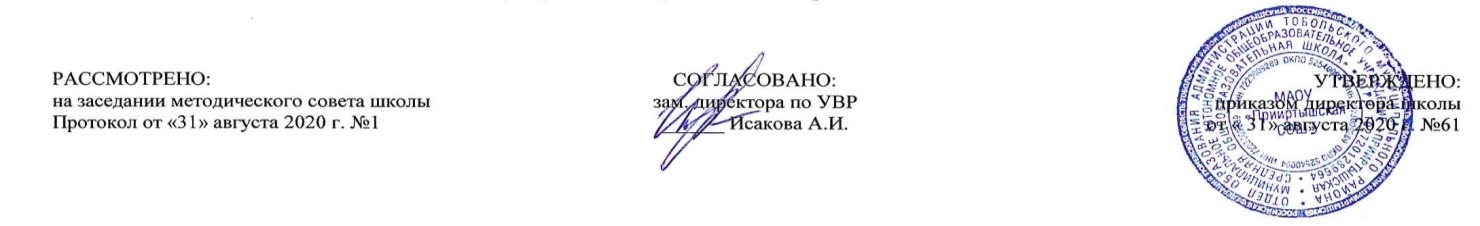 РАБОЧАЯ ПРОГРАММАпо обществознаниюдля  7  классана 2020-2021 учебный годПланирование составлено в соответствии 	ФГОС ООО	Составитель программы: Петрович Петр Владимирович, учитель истории и обществознанияп. Прииртышский, 2020 годПланируемые результаты освоения учебного предмета «Обществознание»ученик научится: раскрывать роль социальных норм как регуляторов общественной жизни и поведения человека;различать отдельные виды социальных норм;характеризовать основные нормы морали;характеризовать специфику норм права;сравнивать нормы морали и права, выявлять их общие черты и особенности;объяснять причины и  последствия отклоняющегося поведения;характеризовать специфику уголовной ответственности несовершеннолетних;различать основных участников экономической деятельности: производителей и потребителей, предпринимателей и      наемных работников; раскрывать рациональное поведение субъектов экономической деятельности;раскрывать факторы, влияющие на производительность труда;характеризовать функции денег и их роль в экономике;раскрывать социально-экономическую роль и функции предпринимательства;раскрывать рациональное поведение субъектов экономической деятельности;характеризовать экономику семьи; анализировать структуру семейного бюджета;использовать полученные знания при анализе фактов поведения участников экономической деятельности;обосновывать связь профессионализма и жизненного успеха.характеризовать экологический кризис как глобальную проблему человечества, раскрывать причины экологического кризиса;на основе полученных знаний выбирать в предлагаемых модельных ситуациях и осуществлять на практике экологически рациональное поведение.Ученик получит возможность научитьсяиспользовать элементы причинно-следственного анализа для понимания влияния моральных устоев на развитие общества и человека;оценивать социальную значимость здорового образа жизни.раскрывать понятия «равенство» и «социальная справедливость» с позиций историзма;анализировать и оценивать с позиций экономических знаний сложившиеся практики и модели поведения потребителя;сопоставлять свои потребности и возможности, оптимально распределять свои материальные и трудовые ресурсы,  составлять семейный бюджет.осознанно содействовать защите природы.Содержание  учебного предмета «Обществознание» Введение в предмет «Обществознание» (1 час) Содержание курса «Обществознание»                                                                                                                                                        Глава I. Регулирование поведения людей в обществе (12 часов) Социальные нормы и правила общественной жизни. Гражданственность и   патриотизм. Правоотношения, субъекты права. Конституционные обязанности граждан РФ.                                                                                                                             Глава II. Человек в экономических отношениях (12 часов)  Экономика и ее роль в жизни общества. Натуральное и товарное хозяйство. Основные участники экономики — потребители, производители.Мастерство работника. Слагаемые профессионального успеха. Заработная плата и стимулирование труда. Взаимосвязь количества и качества труда. Производство, производительность труда. Факторы, влияющие на производительность труда. Издержки производства. Что и как производить. Выручка и прибыль производителя. Виды бизнеса. Роль предпринимательства в развитии экономики. Формы бизнеса. Условия успеха в предпринимательской деятельности. Обмен. Товар, стоимость, цена товара. Условия выгодного обмена. Торговля и ее формы. Реклама в современной экономике. Деньги. Основные виды денег. Функции денег. Экономика современной семьи. Ресурсы семьи. Семейный бюджет. Источники доходов семьи. Принципы рационального ведения домашнего хозяйства.                                                                                                                                                                                                                                                                                                 Глава III. Человек и природа (5 часа).  Человек — часть природы. Взаимодействие человека и природы. Проблема загрязнения окружающей среды. Охранять природу — значит охранять жизнь. Цена безответственного отношения к природе. Главные правила экологической морали. Значение земли и других природных ресурсов как основы жизни и деятельности человечества. Законы Российской Федерации, направленные на охрану окружающей среды. Участие граждан в природоохранительной деятельности.                                                                                                                                                                                                                 Итоговые занятия (3 часа) Тематическое планированиеКалендарно-тематическое планирование                                                                                                                                                                        Приложение 1. №п/пРазделы темыРабочая программа1Содержание курса обществознания. Содержание курса обществознания1Глава 1. Регулирование поведения людей в обществеЧто значит жить по правилам.Права гражданОбязанности гражданПочему важно соблюдать законы?Защита Отечества.Для чего нужна дисциплина.(2часа)Виновен – отвечай.(2часа)Кто стоит на страже закона.Обобщающий урок по теме «Регулирование поведение людей в обществе»Систематизация знаний за I полугодие.11Контрольная работа за I полугодие.12.Глава 2. Человек в экономических отношениях Экономика и её основные участники.(2часа)Мастерство работника.Производство, затраты, выручка, прибыль.(2часа)Виды и формы бизнеса.(2часа)Обмен, торговля, реклама(2часа)Деньги,  их функция.(2часа)Экономика семьи.Обобщающий урок по теме «Человек в экономических отношениях»133Глава 3. Человек и природа Воздействие человека на природу.Охранять природу – значит охранять жизньЗакон на страже природы.Человек и природаОбобщающий урок по теме «Человек и природа»5Итоговые  занятия  3Итого за 1 четвертьИтого за 2 четвертьИтого за 3 четвертьИтого за 4 четвертьИтого за год34№ п\п№ в темеДата проведенияДата проведенияТема урокаТип урока, форма проведенияТип урока, форма проведенияПланируемые предметные результаты№ п\п№ в темепланфактТема урокаТип урока, форма проведенияТип урока, форма проведенияПланируемые предметные результаты11Содержание курса обществознанияУОНЗ беседаУОНЗ беседаЗнать основное содержание курса.Уметь давать определения понятиямГлава  I. Регулирование поведения людей в обществе (11 часов)Глава  I. Регулирование поведения людей в обществе (11 часов)Глава  I. Регулирование поведения людей в обществе (11 часов)Глава  I. Регулирование поведения людей в обществе (11 часов)Глава  I. Регулирование поведения людей в обществе (11 часов)Глава  I. Регулирование поведения людей в обществе (11 часов)Глава  I. Регулирование поведения людей в обществе (11 часов)Глава  I. Регулирование поведения людей в обществе (11 часов)21Что значит жить по правилам.УОМН беседаУОМН беседа Знать основные положения темыУметь характеризовать социальные нормы32Права гражданУОНЗпрактикумУОНЗпрактикумЗнать права и обязанности граждан России.Уметь работать с текстом учебника.43Обязанности гражданУОНЗпрактикумУОНЗпрактикумЗнать права и обязанности граждан России.Уметь работать с текстом учебника.54Почему важно соблюдать законы?УОМН познавательная играУОМН познавательная играЗнать значение соблюдения законов.Уметь приводить примеры  соблюдения законов.65Защита Отечества.УОМН беседаУОМН беседаЗнать определения понятий.Уметь приводить примеры.7-86-7Для чего нужна дисциплина.УОМН проектУОМН проектЗнать определения понятийУметь характеризовать различные виды дисциплины. Высказывать свою точку зрения.9-108-9Виновен – отвечай.УОНЗпрактикумУОНЗпрактикумЗнать определения понятийУметь приводить примеры ответственности несовершеннолетних.1110Кто стоит на страже закона.УОНЗпрактикумУОНЗпрактикумЗнать правоохранительные органы РФ.Уметь объяснять изображение  богини  правосудия Фемиды.1211Обобщающий урок по теме «Регулирование поведение людей в обществе»УР                  беседаУР                  беседа Знать основное содержание  темы.Уметь обобщать изученный материал.1312Систематизация знаний за I полугодие.УРК                                    контрольная работа.УРК                                    контрольная работа.Знать содержание темы.                                                                    Уметь применять ранее полученные знания.Глава II. Человек в экономических отношениях (13 часов)Глава II. Человек в экономических отношениях (13 часов)Глава II. Человек в экономических отношениях (13 часов)Глава II. Человек в экономических отношениях (13 часов)Глава II. Человек в экономических отношениях (13 часов)Глава II. Человек в экономических отношениях (13 часов)Глава II. Человек в экономических отношениях (13 часов)Глава II. Человек в экономических отношениях (13 часов)14-151-2Экономика и её основные участники.УОНЗБеседаУОНЗБеседаЗнать определения понятий.Уметь осуществлять поиск необходимой информации.163Мастерство работника.УОМН познавательная играУОМН познавательная играЗнать определения понятий.Уметь называть факторы, влияющие на размер заработной платы.17-184-5Производство, затраты, выручка, прибыль.УОНЗпрактикумУОНЗпрактикумЗнать определения понятий.Уметь раскрывать роль производства в удовлетворении потребностей общества.19-206-7Виды и формы бизнеса. УОМН проект УОМН проектЗнать определения понятий.Уметь называть виды и формы бизнеса.21-228-9Обмен, торговля, рекламаУОМН проектУОМН проектЗнать  определения понятий.Уметь решать познавательные и практические задачи,  работать в группах.23-249-10Деньги,  их функция.УОНЗпрактикумУОНЗпрактикумЗнать определения понятий.Уметь решать познавательные и практические задачи.2512Экономика семьи.УОМН проектУОМН проектЗнать определения понятий.Уметь самостоятельно моделировать заданную ситуацию.2613Обобщающий урок по теме «Человек в экономических отношениях»УРБеседаУРБеседаЗнать основное содержание  темы.Уметь применять ранее полученные знания.Глава III. Человек и природа (5 часов)Глава III. Человек и природа (5 часов)Глава III. Человек и природа (5 часов)Глава III. Человек и природа (5 часов)Глава III. Человек и природа (5 часов)Глава III. Человек и природа (5 часов)Глава III. Человек и природа (5 часов)Глава III. Человек и природа (5 часов)271Воздействие человека на природу.Воздействие человека на природу.УОМН проектЗнать значение природных ресурсов для человека Уметь высказывать собственное мнение.282Охранять природу – значит охранять жизньОхранять природу – значит охранять жизньУОМН проектЗнать главные правила экологической морали.Уметь работать с источником.293Закон на страже природы.Закон на страже природы.УОНЗпрактикумЗнать законы РФ.Уметь осуществлять поиск необходимой информации.304Человек и природаЧеловек и природаУОМН практикумЗнать содержание темы.Уметь систематизировать материал темы урока.315Обобщающий урок по теме «Человек и природа»Обобщающий урок по теме «Человек и природа»УРбеседаЗнать определения понятий;Уметь анализировать, сравнивать, делать выводы, отвечать на вопросы.Итоговые занятия  (3часа)Итоговые занятия  (3часа)Итоговые занятия  (3часа)Итоговые занятия  (3часа)Итоговые занятия  (3часа)Итоговые занятия  (3часа)Итоговые занятия  (3часа)Итоговые занятия  (3часа)321Итоговое  повторение.УР                                                     практикумУР                                                     практикумЗнать определения понятий.                                               Уметь работать с текстом учебника, решать логические задачи.332Систематизация знаний за курс обществознание  7 классУРК                                           контрольная работаУРК                                           контрольная работаЗнать способы решения поставленных задач.        Уметь  применять ранее полученные знания.343Обобщающее  занятие.УР                                                       беседаУР                                                       беседаУметь понимать причины успешности (неуспешности) своей учебной деятельности.